Технология  «Персональный  помощник»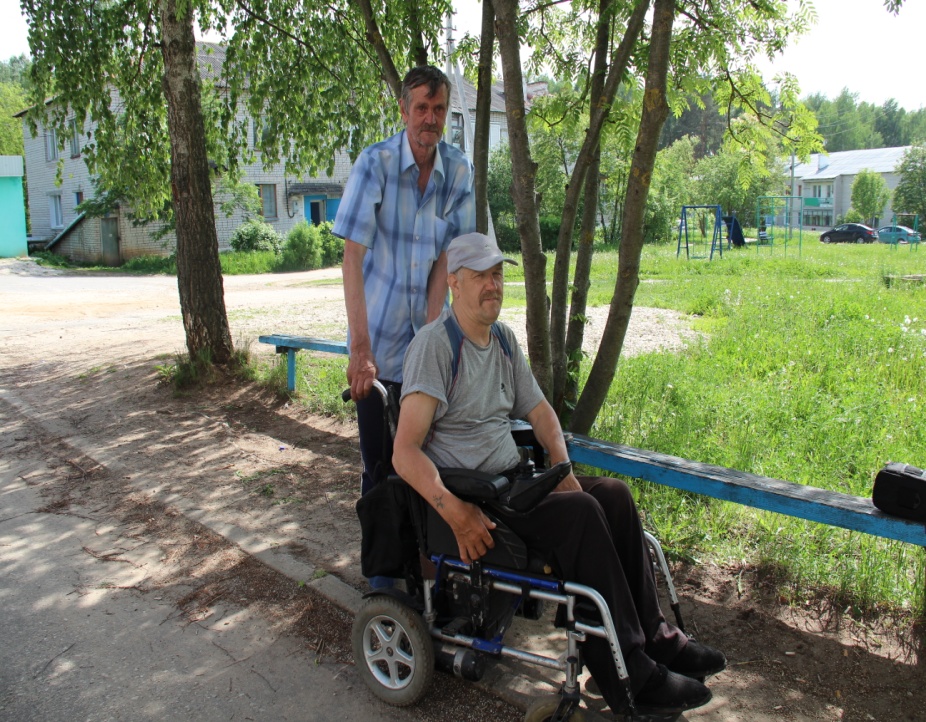 Услуга предназначена для инвалидов нуждающихся в физической помощи проживающих в семьях состоящих из пенсионеров по старости, инвалидности, по случаю потери кормильца или получающих социальную пенсию.Персональным помощником может быть  лицо старше 18 лет, способное осуществлять физическую помощь для преодоления проблем, возникающих у инвалидов в связи с тяжелыми ограничениями функций опорно-двигательного аппарата, не являющееся уму близким родственником.Размер вознаграждения  составляет 3448  рублей  28 копеек ежемесячно, исходя из оказания физической помощи 30 часов в месяц.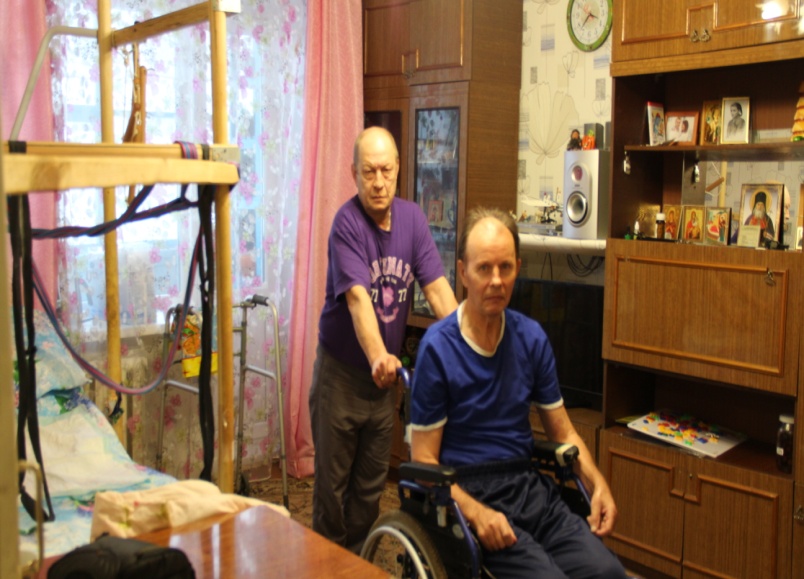 